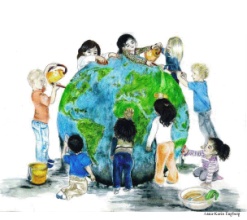 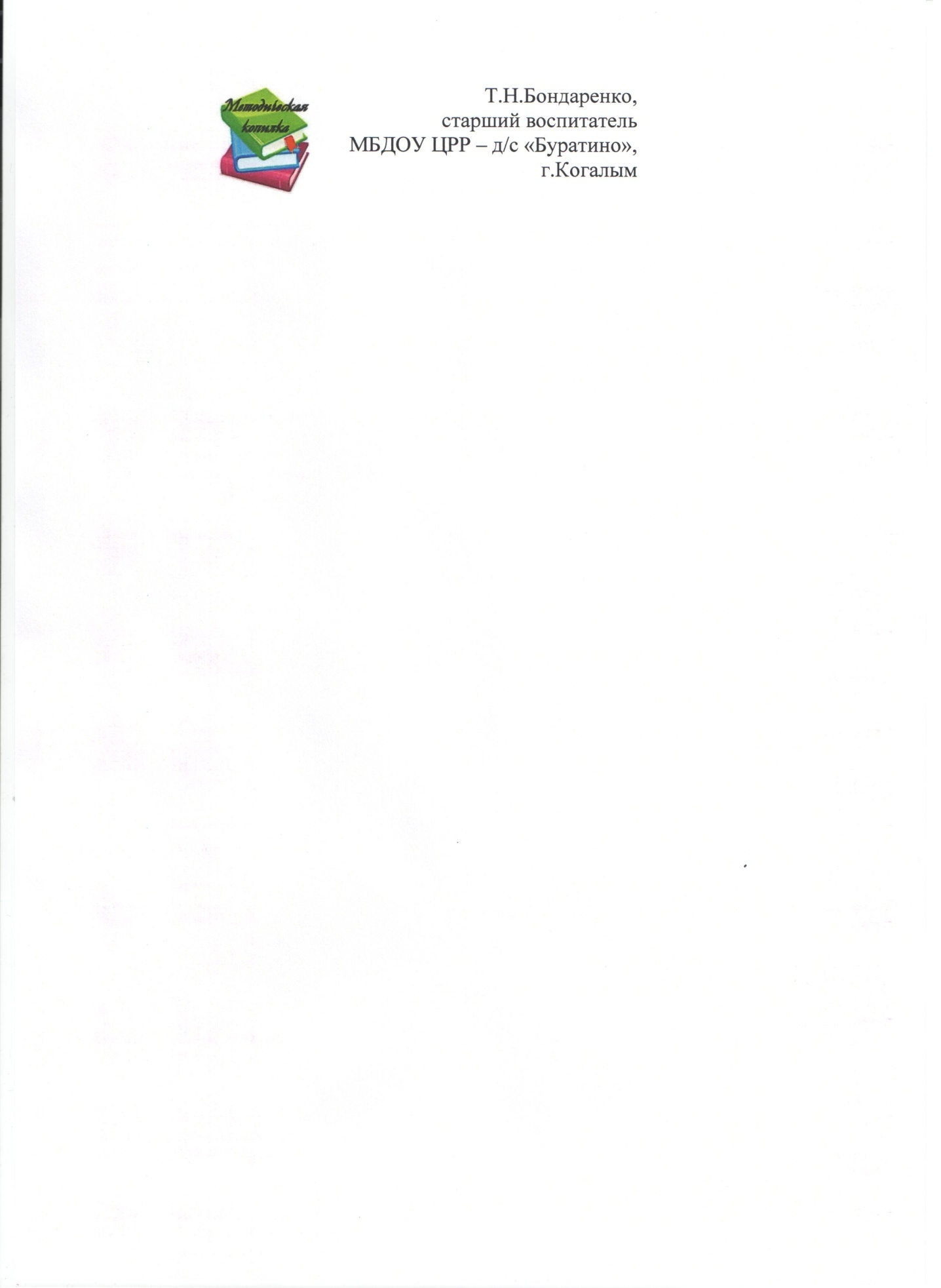 Участник Всемирного  Проекта  по образованию для устойчивого развития(Организация ОМЕП) 2012годДиалог между поколениямиТема для диалога между поколениями «Откуда берется еда?»Информационно-творческий проект на тему: «От грядки до стола»Паспорт проекта Этапы реализации проектаРесурсы, задействованные  в выполнении проекта Подпроек 1 В русской горнице                      Проблема:  Как бабушка выращивала овощи? Материал:   презентация, экспонаты музейно – выставочного центра, русской горницы, книги.Реализация:   Вопросы детей:Что такое овощи и где они растут?А был ли  огород у моей бабушки?А кто на нем работал?Какие нужны для этого инструменты?Как ухаживала бабушка за растениями?Где можно было купить овощи?Как хранили овощи бабушка и дедушка?Для чего нужна была в доме печка, чугунки?Идеи, предложенные детьми:Беседы с членами семьи.Совместные просмотры семейных фото-видеофильмов «В деревне летом». Использование интернет ресурсов.Экскурсия в библиотеку,  музейно – выставочный центр.Развлечение «В русской горнице».Выпуск сборника  «Рецепты моей бабушки».Продуктивная деятельность (рисунки, поделки, самодельные книжки - малышки).                    Подпроек  2 Наш веселый огородПроблема:   А можем ли мы сами вырастить овощи?  Смогут ли нам помочь взрослые?Материал:   огород:  на окне, на  участке  ДОУ, у бабушки в деревне;  инструменты по уходу за растениямиРеализация:   Вопросы детей:Как растут овощи?Какие условия необходимы для роста растений?Какие нужны для этого инструменты?Какие овощи можно вырастить на окне?А у нас на участке растут овощи? Где они растут?А что можно посадить только на грядке?А как ухаживать за овощными растениями?Сможем ли мы сами построить теплицу, что бы выращивать помидоры?Идеи, предложенные детьми:Посадка растений  в огороде на окне.Уход и наблюдение за ростом растений.Постройка теплицы.Посадка растений на участке ДОУ.Развлечение «Праздник урожая».Выпуск видео ролика «Приключения «Чиполино» (с участием детей).Подпроек 3Овощное кафе  «Витаминка»Проблема:  Что можно приготовить из овощей? Реализация:Вопросы детей:Для чего нам овощи?Где городской житель может купить овощи?Как человек может использовать овощи?Полезны ли овощи для человека?Какие витамины  есть в овощах?Что мы можем приготовить из овощей?Идеи, предложенные детьми:Чтение книг, просмотр видео – фильмов о пользе овощей?Экскурсия в овощной магазин.Экскурсия на пищеблок   ДОУ.Приготовление овощных салатов.Дегустация  блюд.Конкурс «Любимое блюдо семьи».Слайдовая презентация «От грядки до стола».Подпроек 4  Рукописная энциклопедии " Овощи круглый год"Проблема: Откуда пришли к нам овощи? Материал:   книжки – малышки об овощахРеализация:   Вопросы детей:Как и когда люди стали выращивать овощи?Есть ли пословицы, сказки, загадки об овощах?Можно ли самим сочинить сказку про овощи?Можно ли приготовить вкусные блюда из овощей?Идеи, предложенные детьми:Экскурсия  в библиотеку. Тема   «Эти удивительные растения».Использование интернет ресурсов.Конкурс « Самый оригинальный салат».Выставка книжек - малышек об овощах.Выпуск  плаката « Овощи круглый год».Подпроек 5  Овощной переполох (сказки, игры)Проблема:  Есть ли сказки  об  овощах? В каких народных играх речь идет об овощах? Реализация:Вопросы детей:Можно  ли  в сказках  встреть овощи?Знакомы ли нам эти сказки?В какие народные игры играли бабушки?Смогут ли они нас им научить?Идеи, предложенные детьми:Чтение сказок.Выставка рисунков  «Мой любимый сказочный герой ».Выставки поделок из овощей: «Ах, картошечка», «Морковка фантазерка», «Чиполино и его семья», «Чудо овощ».Развлечение «Капустные посиделки».Наименование учрежденияМуниципальное бюджетное дошкольное образовательное учреждение центр развития ребенка – детский сад «Буратино»628481  г.Когалым, улица Степана Повха  д.10, ХМАО Югра,  т. 2 - 28 – 07Участник Международного  проекта  ОМЕП в области образования для устойчивого развития (ESD).Автор проектаБондаренко Татьяна Николаевна,  старший воспитатель, первой квалификационной категории, центра развития ребенка – детский сад «Буратино»Наименование проекта От грядки до столаТип проекта Информационно-творческийПродолжительность проектаДолгосрочный Цель проектаРазвитие познавательных и творческих способностей детей в процессе  реализации  детско-взрослого образовательного проекта « От грядки до стола»Задачи проекта1.Формирование у детей познавательных умений: активно вступать в обсуждение проблемы, аргументировать свою точку зрения; сравнивать, анализировать, делать выводы, классифицировать, строить суждение на основе установления причинно-следственных связей; творчески перерабатывать полученную в ходе исследования информацию и самовыражаться в разных видах деятельности.2.Углубление и систематизация у детей знаний о разновидностях, внешнем виде, свойствах и значении овощей для здоровья человека.3.Формирование навыков дифференцированного ухода за   огородными культурами.4. Составление  небольших описательных рассказов  на тему «Как я выращивал овощи». 5. Объединение  членов семьи  и  воспитанников в совместной познавательной – исследовательской  деятельности.6. Воспитывать интерес к природным объектам, культурным растения,  желание помогать родителям, выращивать, полезные продукты.7. Воспитывать бережное отношение к природе.Сроки реализации февраль  –  октябрь 2012годаУчастники проекта Дошкольники, школьники, семьи воспитанников, педагогический коллектив ДОУ и МБОУ «СОШ№7».Практическая значимость проекта  Воспитанники:имеют  знания о том, где растут овощи, чем они полезны, что можно приготовить из овощей;имеют представление об инструментах, необходимых для ухода за растениями;владеют   способами ухода за овощными растениями;имеют  представления  о здоровом питании;знакомы с произведениями поэтов, писателей и художников,   народными играми, по теме проекта;умеют работать с энциклопедиями, интернет ресурсами;имеют потребность в отражении эмоций через разные виды детского творчества;имеют представление о жизни бабушек и дедушек, о том как они  работали  на огороде, готовили еду;знакомы с основными нормами поведения в природе. Члены семьи:активные и заинтересованные участники проекта, ориентированы на развитие у ребёнка потребности к познанию, общению с взрослыми и сверстниками, через совместную  познавательно – исследовательскую  деятельность.Педагоги:осуществляют   познавательно – исследовательскую  деятельность;повышают профессиональный уровень.ЭтапСодержание  деятельностиСрокиРезультатПодготови -тельныйОсознание проблемной ситуации, выбор темы проекта.февральТема проекта. Цели, задачи.Подготови -тельныйАнализ и обобщение имеющегося в ДОУ опыта работы по данной теме.Анализ имеющихся условий.февральПодготови -тельныйПроведение консультаций для педагогов с целью повышения их профессиональной мотивации, творческой инициативности.февральСоздание познавательных альбомов, презентаций  для детей. Выставка методической литературы.Подборка художественной литературы, разработка дидактических игр по данной теме.Подготови -тельный Составление  плана совместных мероприятий с  МБОУ «СОШ №7»,   по организации детской исследовательской   деятельности.февральКонсультация для педагогов «Педагогическое проектирование в ДОУ».Подготови -тельныйФормирование мотивационной готовности  членов семей к участию в проектной деятельности.февральКонсультация для родителей «Учимся проектировать вместе».ПланированиеРазработка проекта, перспективного плана мероприятий.февральПерспективно-тематический план.ПланированиеПодбор материала.февральПополнение творческой лаборатории демонстрационным и  раздаточным материалом по теме.ПрактическийРеализация проекта в образовательную практику.март - сентябрьРеализация запланированных мероприятий.ПрезентационныйПубличное представление продукта совместной деятельности. октябрьИтоговые мероприятия, презентация.КонтрольныйПодведение итогов, совместный анализ выполнения проекта, осмысление результата. октябрьПоказатели эффективности проекта.Познавательно-исследовательский         2012 г.Цикл познавательных занятий:(элементарные научные сведения) по изучению  огородных культур,знакомство с  образами некоторых растений в народных песнях, играх и забавах,знакомство с рецептами приготовления блюд из растений с огорода, освоение некоторых способов приготовления,знакомство с жизнью и бытом  бабушек и дедушек. Познавательно – исследовательская  деятельность:   изучение продуктов питания (овощей); особенностей выращивания  огородных  растений;подготовка почвы, приобретение семян,подготовка инструментов для работы, посадка, полив, рыхление, пикировка,дизайнерское оформление огорода,   наблюдения  за растениями и   фиксированием результатов с помощью рисунков и схем; Отражение результатов исследования  через художественно-творческую деятельность детей.Ведение дневника наблюдений.Участие в городском конкурсе « Цветники и огороды» Участие в окружном   конкурсе в рамках реализации программы «Разговор о правильном  питании» февраль - сентябрь Разработка конспектов НОД,  развлечений, праздников, встреч с членами семей.Организация конкурсов:  «Любимое блюдо семьи», «Витамины круглый год».Оформление выставок «Ах, картошечка», «Морковка фантазерка», «Чиполино и его семья», «Чудо овощ»Разработка и оформление огорода на окне, на участке детского сада.Разработка конспектов   познавательно – исследовательской  деятельности.Экскурсии на  пищеблок ДОУ в библиотеку, в овощной магазин, музейно - выставочный центр.Выставки  работ,  продуктивной деятельности. Создание видеороликов, презентаций  по теме проекта.Создание новой формы ведения  дневника наблюдений. Разработка методического пособия «Дневник наблюдений».Создание теплицы на территории ДОУ, совместно с членами семей воспитанников. Выпуск  плаката «Овощи круглый год»(книжки – малышки об овощах). Обобщающий 2012год.Анализ и обобщение результатов, полученных в процессе познавательно - исследовательской деятельности детей, педагогов, членов семей.сентябрь - октябрь1. Слайдовая презентация проекта    «От грядки до стола» (овощи).2.  Выпуск видео ролика «Приключения Чиполино».3. Мини - энциклопедия « Овощи круглый год». РесурсПотенциалДефицит1.Содержание воспитательно-образовательного процесса.1.  Н.Е.Веракса,Т.С.Комарова, М.А.Васильева  программа  «От рождения до школы»2.Рыжова Н.А. Экологическое образование в детском саду. М.: Карапуз, 2000.3.Рыжова Н.А. Программа экологического образования дошкольников «Наш дом — природа». Рабочая программа «Друзья природы» Бондаренко Т.Н.Изменение содержания планирования2. Форма организации воспитательно-образовательного процесса.Опыты, наблюдения, интегрированные эколого-эстетические занятия, беседы,  экскурсии,трудовая деятельность, дидактические игры, игры экологического содержания, мультимедийные игры,  детские слайдовые презентации  сочинение сказокДоговор о сотрудничестве с  МБОУ «СОШ №7»Кружковая деятельностьИнтегрированные эколого-эстетические занятия3.Материально-техническая базаДетская  библиотекаМузейно – выставочный центрМини-лаборатория Центр «Я познаю мир»  в группеЭкологическая тропа (огород)Русская горница в ДОУПищеблок в ДОУВозможность использования ресурсов музейно – выставочного центра, детской библиотекиНедостаточно  места для выращивания  огородных растений на участке, холодный климат. Внешние и внутренние связи.Участие в педагогическом фестивале «Открытый урок». Методическое пособие «Дневник наблюдений».Участие в городском конкурсе « Цветники и огороды». Участие в окружном   конкурсе в рамках реализации программы «Разговор о правильном  питании».Взаимодействие с  музейно – выставочным центром, детской библиотекой, МБОУ «СОШ №7»Взаимодействие по   тематике проекта с другими детскими садами